EMPRESA FOREP S.A.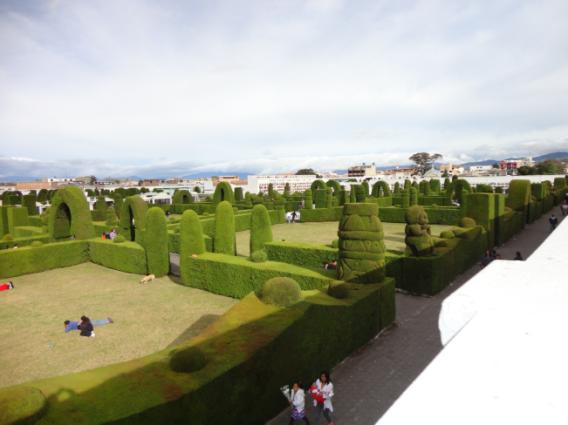 CEMENTERIO DE LA CIUDAD DE TULCÀN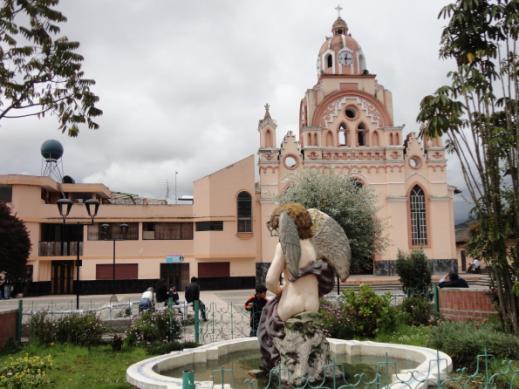 CANTÒN HUACA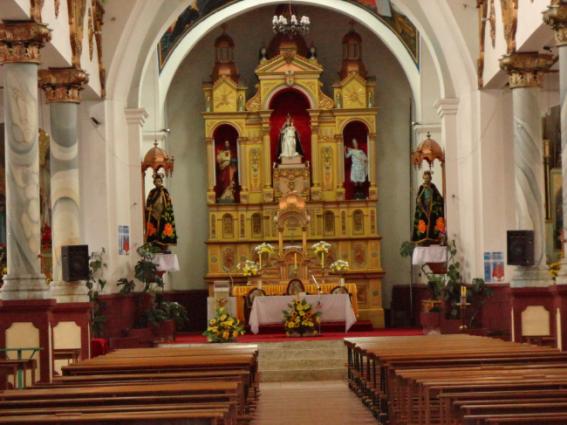 CUIDAD DE SAN GABRIEL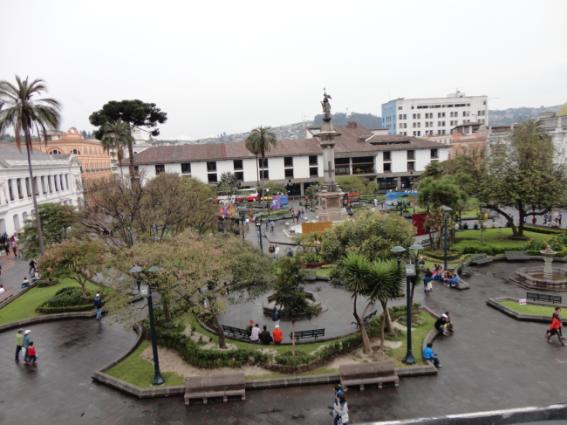 PLAZA GRANDE DE QUITO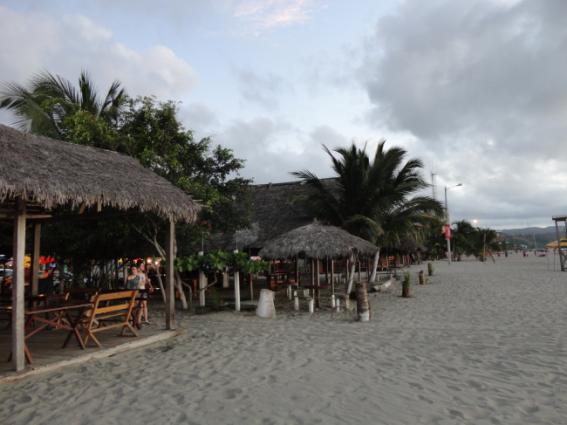 ATACAMESCDs DE FOTOREPORTAJES DEL ECUADOR Y OTROS SITIOS TURíSTICOS1 USD